Selected as Book Chapter "Effect of leafhopper Arboridiakurdistanisp.nov on the some grape leaves elements and its chemical control"ExternalInbox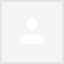 ToAbdulbaset Mohammed AminHorticulture department, College of Agriculture, University of Salahaddin- Erbil- Kurdistan- IraqEmail: abdulbaset.mohammed@su.edu.krdSubject: Selected as Book Chapter “Effect of leafhopper Arboridiakurdistanisp.nov on the some grape leaves elements and its chemical control”Dear Dr. Abdulbaset Mohammed Amin,We are glad that you are reading this mail. We hereby heartily congratulate you for the publication of your following paper. We appreciate your hard work and sincerity behind the publication of this excellent paper.“Effect of leafhopper Arboridiakurdistanisp.nov on the some grape leaves elements and its chemical control”inAIP Conference Proceedings 1888, 020014 (2017)You are already aware that publication of research work in a peer-reviewed international journal has important value. At the same time publication of research work as a Book chapter in an Edited Book also has a significant importance in career. A research paper which has already been published in a journal can be published as a Book Chapter in an expanded form. It is completely legal and acceptable procedure in the academic world.We want to share good news with you. We have published more than 82 books in last three months (https://www.bookspi.org/ ). We are overwhelmed with pleasure for this tremendous response from researchers like you. We are going to publish more than 5 volumes in next two months in the following area. With the same research work you can get double benefit and it will enrich your resume.We’re happy to inform that your paper has been selected to be included as one of the potential book chapters of the following book. You’re also welcome to publish your other research papers, which have been published in other journals. If you have any fresh manuscript, you can submit for review and inclusion as book chapter.Book name:  Recent Trends in Chemical and Material SciencesDetails of charges are available below.  Presently 80% discount on the publication charge has been announced for this month.https://www.bookspi.org/charges/Features:1. Professional review, editing and plagiarism checking.2. Professional cover-page design and typesetting.3. Specialized English editing and proofreading4. Digital Object Identifier (DOI) allotment.5. ISBN number (online and print version)6. Online publication of the book and printing in the press.7. Normally Books will be closed access to increase the possibility of sale and authors will retain the copyright of the book chapter/ books. Special request of open access books can also be considered in case of complete book publication.Complimentary free services1. Social media promotion of the book.2. Online Press release of the book for better promotion.3. Advertisement for the book in different News portals.4. Circulation of the book in different digital book stores.5. Search engine promotion, back-linking and optimization.6. Promotional video preparation and sharing in YouTube, etc.Copyright: You have published your paper with CC-BY license in the journal. So you hold the copyright of your paper. Therefore, CC-BY license gives you the permission to republish your journal article as book chapter. If you have not published your paper in Open Access journal and publisher posses the copyright, then just ask them permission to republish it as book chapter.If you are interested please mail us. We shall be eagerly waiting to hear from you.Kindly please don’t reply to this mail id as this mail id is not monitored."Please reply us to editor.2@bookpi.org or submission@bookpi.info and send us your manuscript as an email attachment."Note: Kindly note if you have already responded to this mail earlier, please ignore this mail.With RegardsMs. Sumona BagB P InternationalEmail: editor.2@bookpi.org or submission@bookpi.info Reg. Offices:India:  B P International, Guest House Road, Street no - 1/6, Hooghly, West Bengal, India, Corp. Firm Registration Number: L77527, Tele: +91 7439016438UK:  B P International, 27 Old Gloucester Street London WC1N 3AX, UK, Fax: +44 20-3031-1429Mon, Jan 24, 10:57 AM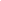 